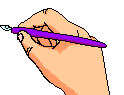 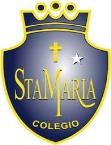 Retroalimentación asignatura   Lenguaje  KínderLa presente retroalimentación tiene como objetivo fortalecer los contenidos trabajados en el material de lenguaje, subido a la página de nuestro establecimiento el día, Lunes 29 de Junio.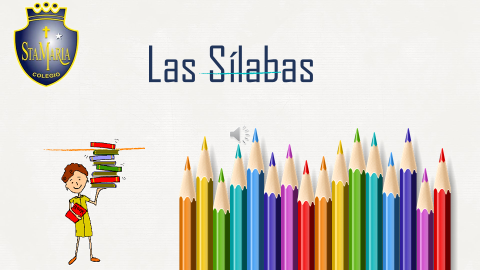 Fecha: Lunes 29 de junio de 2020Busca, recorta  y pega objetos que comiences con una sílaba  flor 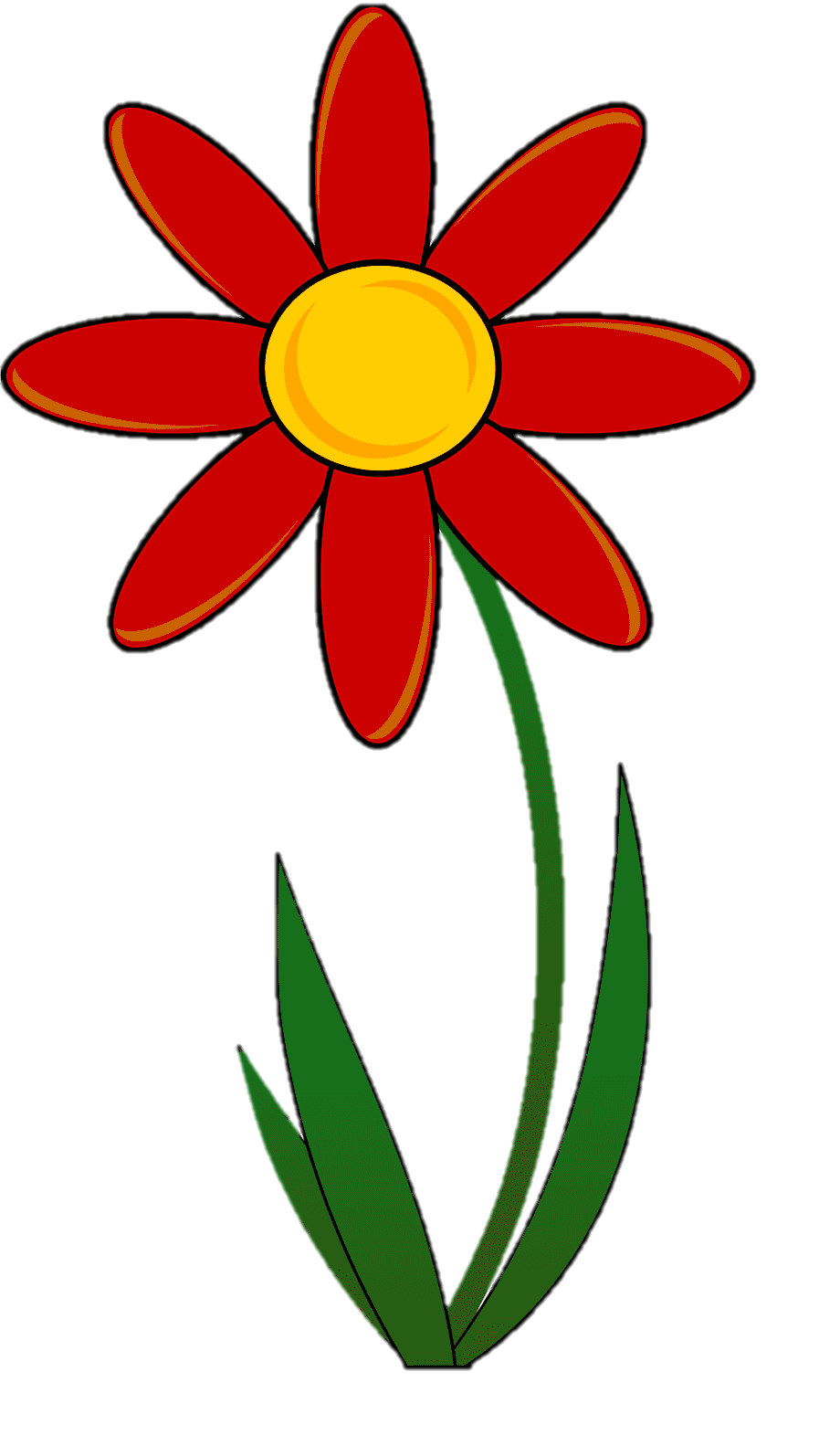   pan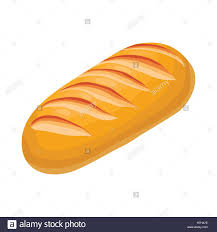 sol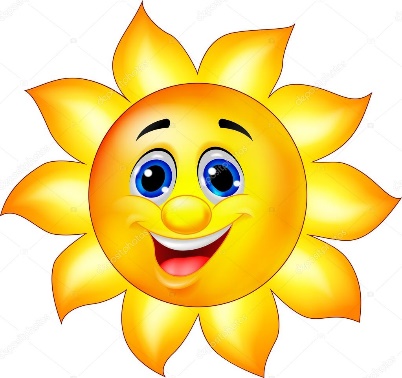       Fecha: Lunes 29 de junio de 2020      Busca, recorta y pega objetos que comiences con dos sílabas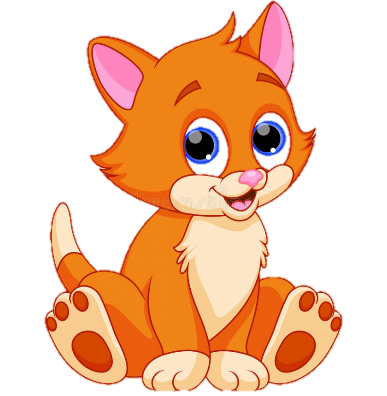 					gato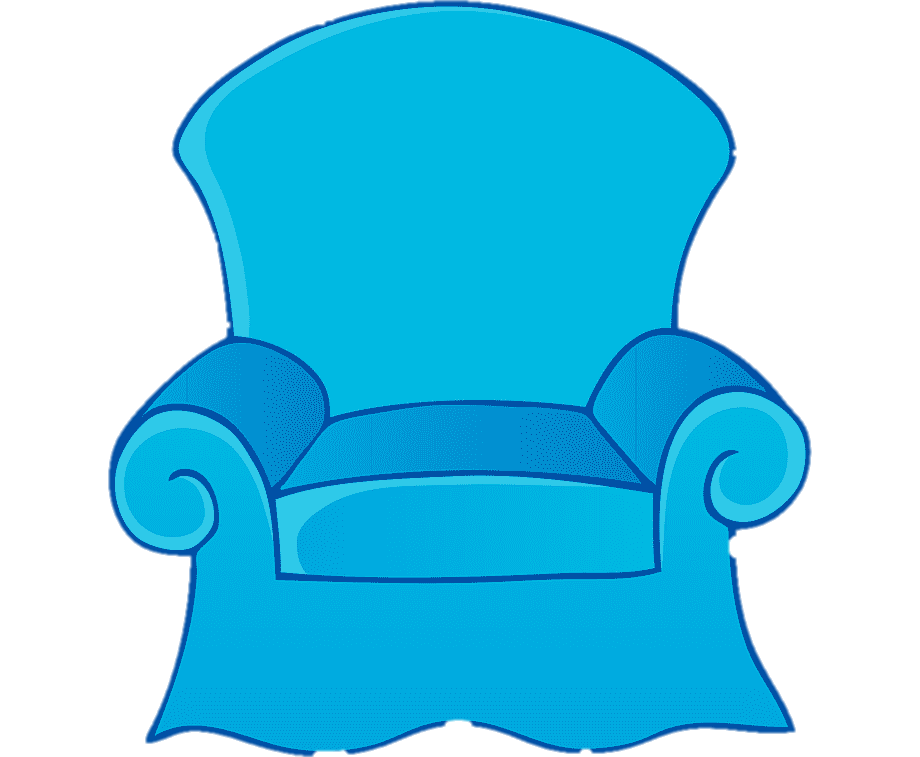                                sillón 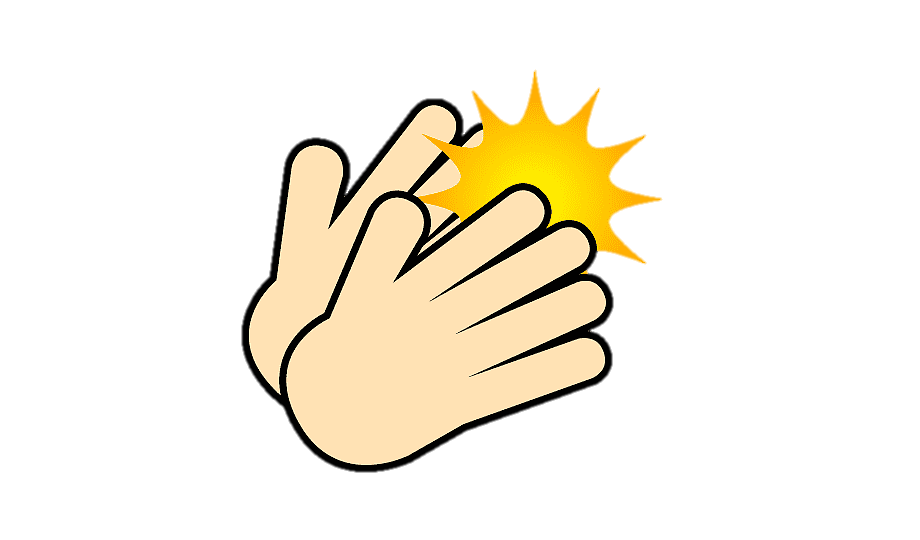                               manoFecha: Lunes 29 de junio de 2020      Busca, recorta y pega objetos que comiences con tres sílabas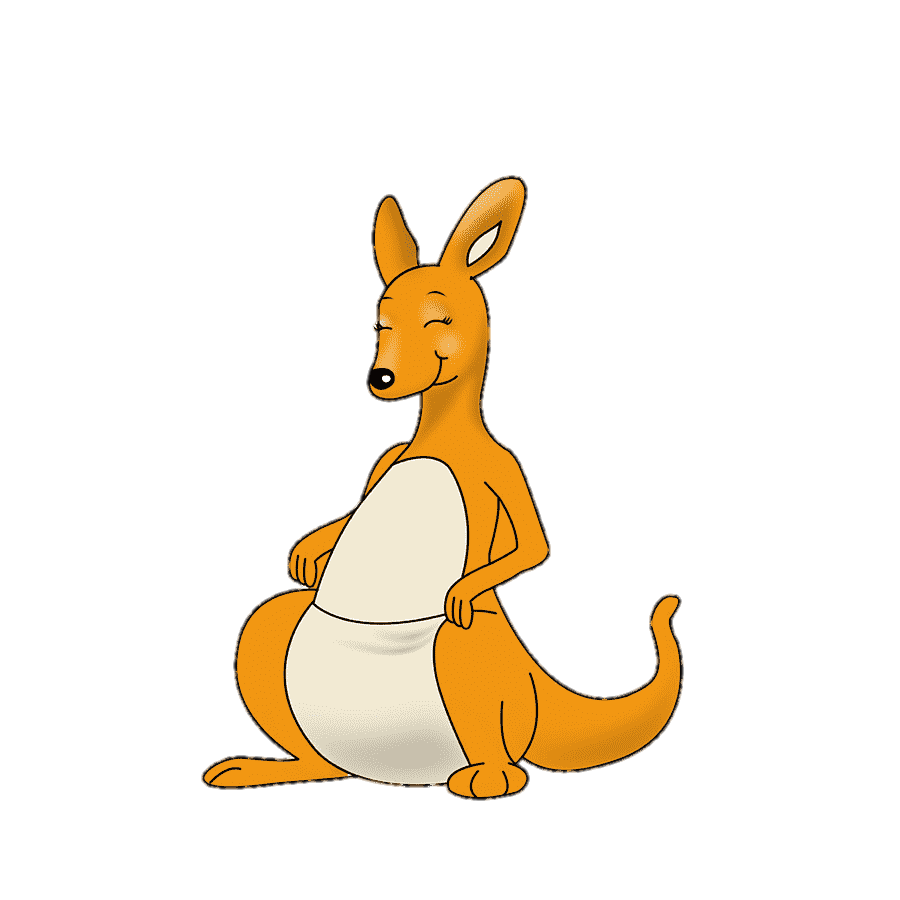                             canguro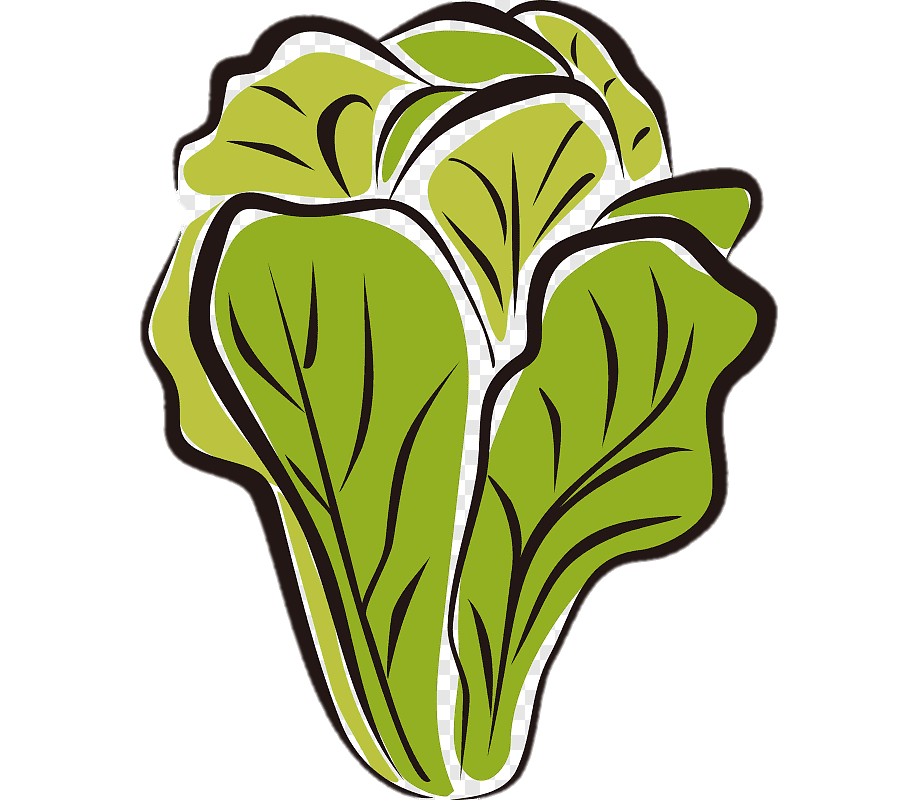                              lechuga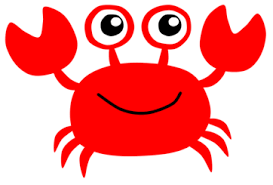                              cangrejo 